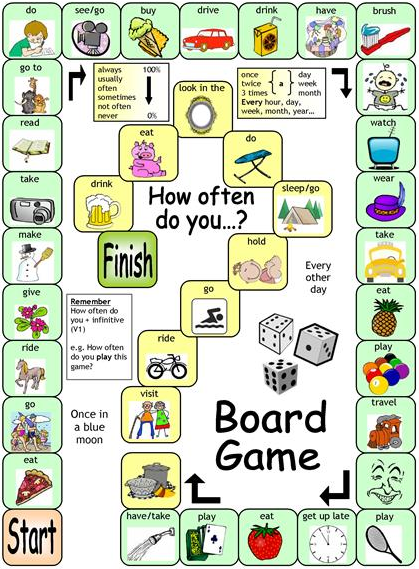 How often worksheet☐ Listening   ☐ Speaking   ☐ Reading   ☐ Grammar  ☐ WritingTopic: Simple Present Tense - Expressing a habitInstructor:JohnLevel:BeginnerStudents:3Length:35 minMaterials:Presentation slidesProjectorWork assignmentsGrammar board gameAims:To improve students’ ability to understand present tenseAlso to show concept of third person To show how third person singular conjugation in present tenseLanguage Skills:Listening - students will have to listen to the teacher explaining the present tenseReading - students will have to read the text on the slides and assignmentWriting - student will have to solve the problems on the assignmentSpeaking - student will have to follow along the pronunciation during the lessonLanguage Systems:Discourse - how words are used in the presentation slides and worksheet assignmentFunction - how to express you routine habitsLexis - vocabularies of the verbs we are going to use in the lessonGrammar - how the verb changes when being used by third person singularPhonology - how the conjugated verbs will sound in a speechAssumptions:students already knowpronouns such as subject pronouns of I, you, he. and object pronouns of me, you, himsubject-verb-object rule of grammar to form a sentence in Englishmany other verbsAnticipated Errors and Solutions:Student might not have understood the concept of third personteacher will show realia as examplestudent might have the knowledge of third person, but has never thought about itgoing over it in class as a reviewstudents might be confused about concept of conjugationteacher show example like: I talk, she talks. also shows how and when to conjugateReferences:https://dkru86weszx9t.cloudfront.net/blog/wp-content/uploads/2016/11/first-second-third-person-grammar-.jpg third person picturehttp://highschool.latimes.com/corona-del-mar-high-school/8-tips-for-waking-up-early-in-the-morning/ waking up picturehttp://moziru.com/explore/Chart%20clipart%20washing%20face/#go_post_4598_chart-clipart-washing-face-4.jpg washing facehttps://cdn3.iconfinder.com/data/icons/kids-flat-colorful/2048/5521_-_Brushing_Hair-512.png brush hairhttps://thumbs.dreamstime.com/b/little-girl-happy-to-eat-breakfast-morning-96206188.jpg eating breakfasthttps://www.eplaneteducation.com/wp-content/uploads/2016/11/For-Facebook-and-Blog-1.png adverb of frequency pyramidhttps://en.islcollective.com/preview/201001/m/board-game-how-often-fun-activities-games_862_1.jpg board gameLead-In/Pre-taskLead-In/Pre-taskLead-In/Pre-taskLead-In/Pre-taskMaterials: n/aMaterials: n/aMaterials: n/aMaterials: n/aTimeSet UpStudent ActivityTeacher Talk3minwhole class- class listen to the teacher and introduce themselves to other classmates (just the name should be fine)teacher will start the start the class with small introduction allowing all students to introduce themselves, like their namesPre-Activity/Present/Task PreparationPre-Activity/Present/Task PreparationPre-Activity/Present/Task PreparationPre-Activity/Present/Task PreparationMaterials: n/aMaterials: n/aMaterials: n/aMaterials: n/aTimeSet UpStudent ActivityTeacher Talk5minwhole class- small discussion between teacher and studentsIntroductionTeacher then ask students how often they eat out, or other activities. Afterwards ask second student what does the first student like to eat. and ask him/her if he noticed the verb conjugation.CCQDo you guys cook or eat out?How often do you eat out?did you listen to him/her?How often does she…?Where do you think am I going with this?RevelationTell the class that we just used the simple present tense form in English grammar to answer the question.Main Activity/Practice/Task RealizationMain Activity/Practice/Task RealizationMain Activity/Practice/Task RealizationMain Activity/Practice/Task RealizationMaterials: Projector to show presentation slides,Materials: Projector to show presentation slides,Materials: Projector to show presentation slides,Materials: Projector to show presentation slides,TimeSet UpStudent ActivityTeacher Talk5min5min5minwhole classwhole classwhole class- students see the presentation and answers teacher’s questions- students answer teacher’s questions.Presentationshow the class in what ways the simple present tense is being used in English grammar. but tell the class be verb is in a class of itself so today we are only going to learn about expressing a habit.CCQdo you guys notice the -s in some of the verbs?why do you think there is -s?Explanationexplain to the class that -s is the result of conjugation in English grammar, and that it only effects third person singular verbs, then explain the concept of third person.Conjugation- Quickly go over the class how to conjugate verbs in third person singular.- Explains that there are some orders in conjugation.Frequency- Go over adverb of frequency.- explain to the class how often you do certain habits. ranging from never to always.Example activityshow the class normal morning routine and ask them how often do you do these activity. then do small activity where the teacher ask the some concept checking questions expressing their morning routine and asking students to answer in third person too.CCQHow often do you wake up in the morning? like do you ever sleep late until afternoon?How often do you wash your face in the morning, or how often do you take a shower in the morning?do you hear what your classmate said? how often does he/ she does ….?End of Slideend the presentation and began transitioning to board gamewell that is it for the presentation, so how about we enjoy some of this board game?Post Activity/Production/Post TaskPost Activity/Production/Post TaskPost Activity/Production/Post TaskPost Activity/Production/Post TaskMaterials: Board GameMaterials: Board GameMaterials: Board GameMaterials: Board GameTimeSet UpStudent ActivityTeacher Talk7 minwhole class- students play the board gameIntroductionTell the class the rules for board game- roll a dice and ask your classmate a question based on a tile you landed on.- do it untill everyone reaches finish line.- there is no winner. students should help each other finish the game.CCQhow often do you eat pizza?do you go surfing everyday?Conclusionend the class with conclusion asking if everyone enjoyed today’s lesson.SOS Activity (in case you finish more quickly than you thought)SOS Activity (in case you finish more quickly than you thought)SOS Activity (in case you finish more quickly than you thought)SOS Activity (in case you finish more quickly than you thought)Materials: Assignment Materials: Assignment Materials: Assignment Materials: Assignment TimeSet UpStudent ActivityTeacher Talk5minwhole class- students solves the assignment problem together as a classAssignmenttell the class that board game ended faster than expected, so offers to do some quick worksheet assignment as a classIoftenEat HamburgerOnce a weekHeusuallysallyTakes showerEveryday Wears scarfGo to the moviesOn ThursdayThey Never We Sometimes Never Goes fishingDrink beer